Список наиболее распространённых нарушений, допускаемых организациями и индивидуальными предпринимателями в сфере деятельности налоговых органов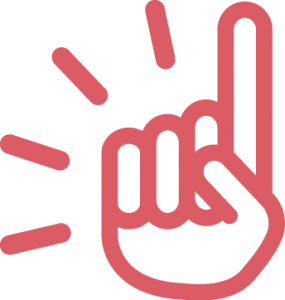 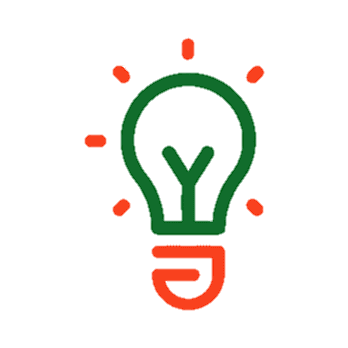 